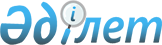 Совместный приказ о взаимодействии органов статистики и органов юстиции по вопросу присвоения кодов ОКПО
					
			Утративший силу
			
			
		
					Совместный приказ Председателя Комитета регистрационной службы Министерства юстиции Республики Казахстан от 28 сентября 2000 года N 224 и Председателя Агентства Республики Казахстан по статистике от 29 сентября 2000 года N 84. Зарегистрирован в Министерстве юстиции Республики Казахстан 24 ноября 2000 года N 1299. Утратил силу совместным приказом Председателя Комитета регистрационной службы Министерства юстиции Республики Казахстан от 10 мая 2007 года N 57 и Председателя Агентства Республики Казахстан по статистике от 8 мая 2007 года N 124.

Извлечение из совместного приказа Председателя Комитета  

      регистрационной службы Министерства юстиции Республики Казахстан  

      от 10 мая 2007 года N 57 и Председателя Агентства Республики Казахстан  

      по статистике от 8 мая 2007 года N 124         В соответствии с подпунктом 2) пункта 2  Распоряжения  Премьер-Министра Республики Казахстан от 14 марта 2007 года N 56-р "О мерах по реализации законов Республики Казахстан "О национальных реестрах идентификационных номеров" и "О внесении изменений и дополнений в некоторые законодательные акты Республики Казахстан по вопросам национальных реестров идентификационных номеров" ПРИКАЗЫВАЕМ: 

      1. Признать утратившим силу совместный приказ Председателя Комитета регистрационной службы Министерства юстиции Республики Казахстан от 28 сентября 2000 года N 224 и Председателя Агентства Республики Казахстан по статистике от 29 сентября 2000 года N 84 "О взаимодействии органов статистики и органов юстиции по вопросу присвоения кодов ОКПО",  (зарегистрированный в Реестре государственной регистрации нормативных правовых актов за N 1299). 

      .... 

      3. Настоящий приказ вступает в силу со дня подписания.       Председатель Комитета            Председатель Агентства 

      регистрационной службы           Республики Казахстан   

      Министерства юстиции             по статистике 

      Республики Казахстан 

 

             С. Абиш                          А. Мешимбаева 

                                В соответствии с  постановлением  Правительства Республики Казахстан от 26 июля 2000 года N 1130 "О внедрении государственного общего классификатора предприятий и организаций" в Единый государственный регистр юридических лиц (далее - Регистр) и реестр филиалов и представительств (далее - Реестр) введен код ОКПО.  

      Для обеспечения введения кода ОКПО в Регистр и Реестр, а также единый электронный банк данных органы юстиции совместно с органами статистики осуществляют следующий порядок их присвоения:  

      1. Органы юстиции в течение 10 дней с момента регистрации извещают в письменной форме органы статистики о зарегистрированных, перерегистрированных и ликвидированных (исключенных из Регистра, Реестра) юридических лицах, филиалах и представительствах.  

      2. Органы статистики в течение 10 дней после получения извещения органов юстиции в письменной форме извещают регистрирующий орган о присвоенных кодах ОКПО.  

      3. Довести до сведения территориальных органов юстиции и статистики о незамедлительном исполнении настоящего приказа.  

      4. Контроль за исполнением данного приказа возложить на первого заместителя Агентства Республики Казахстан по статистике Ю.К. Шокаманова и заместителя Председателя Комитета регистрационной службы Министерства юстиции Республики Казахстан Е.А. Сапарова.  
					© 2012. РГП на ПХВ «Институт законодательства и правовой информации Республики Казахстан» Министерства юстиции Республики Казахстан
				